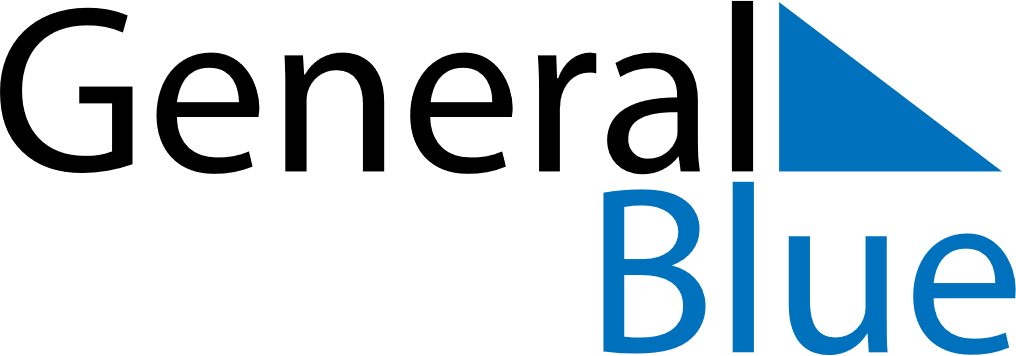 2018 – Q3Cocos Islands  2018 – Q3Cocos Islands  2018 – Q3Cocos Islands  2018 – Q3Cocos Islands  2018 – Q3Cocos Islands  JulyJulyJulyJulyJulyJulyJulySUNMONTUEWEDTHUFRISAT12345678910111213141516171819202122232425262728293031AugustAugustAugustAugustAugustAugustAugustSUNMONTUEWEDTHUFRISAT12345678910111213141516171819202122232425262728293031SeptemberSeptemberSeptemberSeptemberSeptemberSeptemberSeptemberSUNMONTUEWEDTHUFRISAT123456789101112131415161718192021222324252627282930Aug 21: Hari Raya HajiSep 11: Islamic New Year